Муниципальное бюджетное образовательное учреждение «Центр образования № 19» (дошкольное подразделение)Консультация по работе с молодым специалистом«Современные образовательные технологии в ДОО»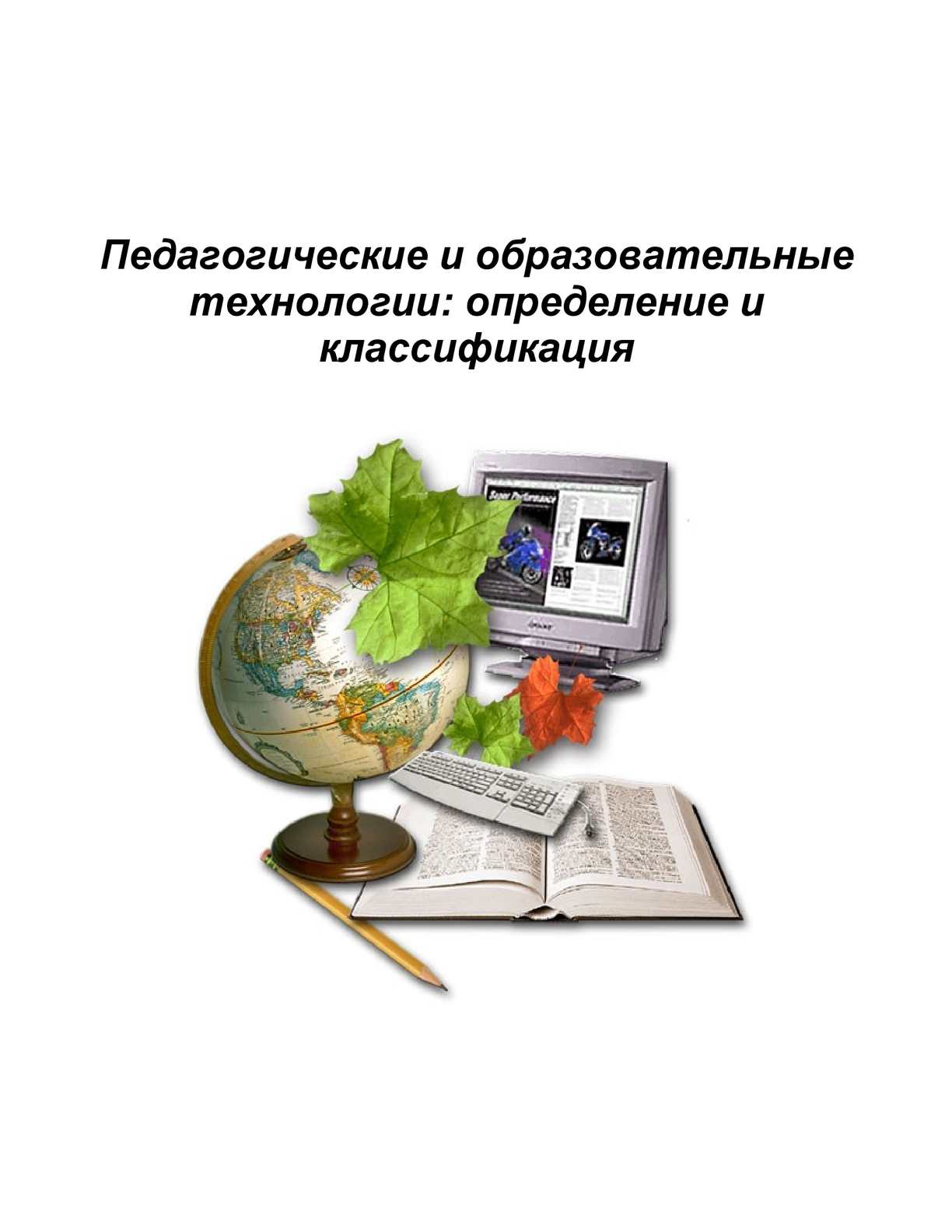 Консультация подготовлена воспитателем Жалиловой Е. В. (по материалам Интернет-ресурсов)В настоящее время взаимодействие всех субъектов (дети, сотрудники, родители) открытого образовательного пространства ДОО осуществляется на основе современных образовательных технологий, которые интенсивно внедряются в работу педагогических коллективов. Поэтому основная задача  педагогов дошкольного учреждения – выбрать методы и формы организации работы с детьми, инновационные педагогические технологии, которые оптимально соответствуют поставленной цели развития личности.Современные педагогические технологии в дошкольном образовании направлены на реализацию государственных стандартов дошкольного образования. Принципиально важной стороной в педагогической технологии является позиция ребенка в воспитательно-образовательном процессе, отношение к ребенку со стороны взрослых. Взрослый в общении с детьми придерживается положения: «Не рядом, не над ним, а вместе!». Его цель – содействовать становлению ребенка как личности.Сегодня мы поговорим о педагогических технологиях и их эффективном использовании в дошкольном учреждении. Вначале давайте вспомним, что же означает сам термин «технология».В толковом словаре термин «технология» означает совокупность приемов, применяемых в каком-либо деле, мастерстве, искусстве, а педагогическая технология – это совокупность психолого-педагогических установок, определяющих специальный набор и компоновку форм, методов, способов, приёмов обучения, воспитательных средств; она есть организационно-методический инструментарий педагогического процесса.Сегодня насчитывается больше сотни  образовательных технологий. Основные требования (критерии) педагогической технологии:Концептуальность.Системность.Управляемость.Эффективность.Воспроизводимость.Концептуальность – опора на определенную научную концепцию, включающую философское, психологическое, дидактическое и социально-педагогическое обоснование достижения образовательных целей.Системность – технология должна обладать всеми признакамисистемы: логикой процесса, взаимосвязью его частей, целостностью.Управляемость – возможность диагностического целеполагания, планирования, проектирования процесса обучения, поэтапной диагностики, варьирования средств и методов с целью коррекции результатов.Эффективность – современные педагогические технологии, существующие в конкретных условиях, должны быть эффективными по результатам и оптимальными по затратам, гарантировать достижение определенного стандарта обучения.Воспроизводимость – возможность применения (повторения, воспроизведения) образовательной технологии в образовательных учреждениях, т.е. технология как педагогический инструмент должна быть гарантированно эффективна в руках любого педагога, использующего ее, независимо от его опыта, стажа, возраста и личностных особенностей.Структура образовательной технологии.Структура образовательной технологии состоит из трех частей:Концептуальная часть – это научная база технологии, т.е. психолого-педагогические идеи, которые заложены в ее фундамент.Содержательная часть – это общие, конкретные цели и содержание учебного материала.Процессуальная часть – совокупность форм и методов учебной деятельности детей, методов и форм работы педагога, деятельности педагога по управлению процессом усвоения материала, диагностика обучающего процесса.Таким образом, очевидно: если некая система претендует на роль технологии, она должна соответствовать всем перечисленным выше требованиям.К числу современных образовательных технологий можно отнести:здоровьесберегающие технологии;игровая технология;технологии проектной деятельности;технология исследовательской деятельности;информационно-коммуникационные технологии;личностно-ориентированные технологии;технология портфолио дошкольника и воспитателя;технология «ТРИЗ» и др.Рассмотрим подробнее вышеперечисленные педагогические технологии.Здоровьесберегающие  технологии.В современных условиях развитие человека невозможно без построения системы формирования его здоровья. Выбор здоровьесберегающих педагогических технологий зависит от:- типа дошкольного учреждения;- продолжительности пребывания в нем детей;- программы, по которой работают педагоги;- конкретных условий ДОО;- профессиональной компетентности педагога;- показателей здоровья детей.Целью здоровьесберегающих технологий является обеспечение ребенку возможности сохранения здоровья, формирование у него необходимых знаний, умений, навыков по здоровому образу жизни. Здоровьесберегающие педагогические технологии включают все аспекты воздействия педагога на здоровье ребенка на разных уровнях — информационном, психологическом, биоэнергетическом.Применительно к ДОО выделяют следующую классификацию здоровьесберегающих технологий:1. Медико-профилактические (обеспечивающие сохранение и приумножение здоровья детей под руководством медицинского персонала в соответствии с медицинским требованиями и нормами, с использованием медицинских средств – технологии организации мониторинга здоровья дошкольников,  контроля за питанием детей, профилактических мероприятий, здоровьесберегающей среды в ДОО).2. Физкультурно-оздоровительные (направленные на физическое развитие и укрепление здоровья ребенка – технологии развития физических качеств, закаливания, дыхательной гимнастики и др.).3. Обеспечения социально-психологического благополучия ребенка (обеспечивающие психическое и социальное здоровье ребенка и направленные на обеспечение эмоциональной комфортности и позитивного психологического самочувствия ребенка в процессе общения со сверстниками и взрослыми в детском саду и семье; технологии психолого-педагогического сопровождения развития ребенка в педагогическом процессе ДОО).4. Здоровьесбережения и здоровьеобогащения педагогов (направленные на развитие культуры здоровья педагогов, в том числе культуры профессионального здоровья, на развитие потребности к здоровому образу жизни, сохранения и стимулирования здоровья (технология использования подвижных и спортивных игр, гимнастика (для глаз, дыхательная и др.), ритмопластика, динамические паузы, релаксация).5. Образовательные (воспитания культуры здоровья дошкольников, личностно-ориентированного воспитания и обучения).6. Обучения здоровому образу жизни (технологии использования физкультурных занятий, коммуникативные игры, проблемно-игровые (игротренинги, игротерапия), самомассаж); коррекционные (арт-терапия, технология музыкального воздействия, сказкотерапия, психогимнастики и др.).7. К числу здоровьесберегающих педагогических технологий следует отнести и педагогическую технологию активной сенсорно-развивающей среды, под которой понимается системная совокупность и порядок функционирования всех личностных инструментальных и методологических средств, используемых для достижения педагогических целей.Игровая технология.Данная технология строится как целостное образование, охватывающее определенную часть учебного процесса и объединенное общим содержанием, сюжетом, персонажем. В нее включаются последовательно: - игры и упражнения, формирующие умение выделять основные, характерные признаки предметов, сравнивать, сопоставлять их;- группы игр на обобщение предметов по определенным признакам;- группы игр, в процессе которых у дошкольников развивается умение отличать реальные явления от нереальных;- группы игр, воспитывающих умение владеть собой, быстроту реакции на слово, фонематический слух, смекалку и др. Составление игровых технологий из отдельных игр и элементов – забота каждого воспитателя. Обучение в форме игры может и должно быть интересным, занимательным, но не развлекательным. Для реализации такого подхода необходимо, чтобы образовательные технологии, разрабатываемые для обучения дошкольников, содержали четко обозначенную и пошагово описанную систему игровых заданий и различных игр с тем, чтобы, используя эту систему, педагог мог быть уверенным в том, что в результате он получит гарантированный уровень усвоения ребенком того или иного предметного содержания. Безусловно, этот уровень достижений ребенка должен диагностироваться, а используемая педагогом технология должна обеспечивать эту диагностику соответствующими материалами. Игровые технологии тесно связаны со всеми сторонами воспитательной и образовательной работы детского сада и решением его основных задач. Технологии проектной деятельности.Цель данной педагогической технологии – развитие и обогащение социально-личностного опыта посредством включения детей в сферу межличностного взаимодействия. Педагоги, активно использующие проектную технологию в воспитании и обучении дошкольников, единодушно отмечают, что организованная по ней жизнедеятельность в детском саду позволяет лучше узнать воспитанников, проникнуть во внутренний мир ребенка.Классификация учебных проектов:- игровые – детские занятия, участие в групповой деятельности (игры, народные танцы, драматизации, разного рода развлечения);- экскурсионные, направленные на изучение проблем, связанных с окружающей природой и общественной жизнью;- повествовательные,  при разработке которых дети учатся передавать свои впечатления и чувства в устной, письменной, вокальной художественной (картина), музыкальной (игра на рояле) формах;- конструктивные, нацеленные на создание конкретного полезного продукта: сколачивание скворечника, устройство клумб.Типы проектов:1. По доминирующему методу: - исследовательские;- информационные;-творческие;- игровые;- практико-ориентированные.2. По характеру содержания: - включают ребенка и его семью;- ребенка и природу;- ребенка и рукотворный мир;- ребенка, общество и его культурные ценности.3. По характеру участия ребенка в проекте: - заказчик;- эксперт; - исполнитель;- участник от зарождения идеи до получения результата.4. По характеру контактов: - осуществляется внутри одной возрастной группы;- в контакте с другой возрастной группой;- внутри ДОО;- в контакте с семьей;- учреждениями культуры;- общественными организациями (открытый проект).5. По количеству участников: - индивидуальный;- парный;- подгрупповой;- фронтальный.6. По продолжительности: - краткосрочный;- средней продолжительности;- долгосрочный.Технология исследовательской деятельности.Цель исследовательской деятельности в детском саду – сформировать у дошкольников основные ключевые компетенции, способность к исследовательскому типу мышления. Надо отметить, что применение проектных технологий не может существовать без использования ТРИЗ-технологии (технологии решения изобретательских задач), поэтому при организации работы над творческим проектом воспитанникам предлагается проблемная  задача, которую можно решить, что-то исследуя или проводя эксперименты.Методы и приемы организации экспериментально-исследовательской деятельности: - эвристические беседы;- постановка и решение вопросов проблемного характера;- наблюдения;- моделирование (создание моделей об изменениях в неживой природе);- опыты;- фиксация результатов: наблюдений, опытов, экспериментов,  трудовой деятельности;- «погружение» в краски, звуки, запахи и образы природы;- подражание голосам и звукам природы;- использование художественного слова;- дидактические игры, игровые обучающие и творчески развивающие ситуации;- трудовые поручения, действия.Содержание познавательно-исследовательской деятельности:Опыты (экспериментирование):- состояние и превращение вещества;- движение   воздуха, воды; - свойства почвы и минералов;- условия жизни растений.2. Коллекционирование (классификационная работа):- виды растений;- виды животных;- виды строительных сооружений;- виды транспорта;- виды профессий.3. Путешествие по карте:- стороны света;- рельефы местности;- природные    ландшафты и их обитатели;- части света, их природные и культурные «метки»-символы.4. Путешествие по «реке времени»:- прошлое и настоящее    человечества (историческое время) в «метках» материальной цивилизации (например, Египет — пирамиды);- история    жилища и благоустройства;- история предметов и явлений.Информационно-коммуникационные технологии.Мир, в котором развивается современный  ребенок,  коренным образом отличается от мира,   в котором выросли его родители. Это предъявляет качественно новые требования к дошкольному воспитанию как первому звену непрерывного образования – образования с использованием современных информационных технологий (компьютер, интерактивная доска, планшет и др.).Информатизация общества ставит перед педагогами-дошкольниками  такие задачи, как:- идти в ногу со временем,- стать для ребенка проводником  в мир новых технологий, наставником в выборе  компьютерных программ,  - сформировать основы информационной культуры его личности,- повысить профессиональный уровень педагогов и компетентность родителей.        Решение этих задач  не возможно без актуализации и пересмотра всех направлений работы детского сада в контексте информатизации.Требования к компьютерным программам ДОУ:- исследовательский характер;- легкость для самостоятельных занятий детей;- развитие широкого спектра навыков и представлений; - возрастное соответствие;- занимательность.Классификация программ:- развитие воображения, мышления, памяти;- говорящие словари иностранных языков;- простейшие графические редакторы;- игры-путешествия;- обучение чтению, математике;- использование мультимедийных презентаций. Преимущества компьютера:- предъявление информации на экране компьютера в игровой форме вызывает у детей огромный интерес;- несет в себе образный тип информации, понятный дошкольникам;- движения, звук, мультипликация надолго привлекает внимание ребенка;- обладает стимулом познавательной активности детей;- предоставляет возможность индивидуализации обучения;- в процессе своей деятельности за компьютером дошкольник приобретает уверенность в себе;- позволяет моделировать жизненные ситуации, которые нельзя увидеть в повседневной жизни.Ошибки при использовании информационно-коммуникационных технологий:- недостаточная методическая подготовленность педагога;- неправильное определение дидактической роли и места ИКТ в процессе НОД;- бесплановость, случайность применения ИКТ;- перегруженность занятия демонстрацией. ИКТ в работе современного педагога:- подбор иллюстративного материала к занятиям и для оформления стендов, группы, кабинетов (сканирование, интернет, принтер, презентация);- подбор дополнительного познавательного материала к занятиям, знакомство со   сценариями праздников и других мероприятий;- обмен опытом, знакомство с периодикой, наработками других педагогов России и зарубежья;- оформление групповой документации, отчетов. Компьютер позволит не писать отчеты и анализы каждый раз, а достаточно набрать один раз схему и в дальнейшем только вносить необходимые изменения4- создание презентаций в программе Рower Рoint для повышения эффективности образовательных занятий с детьми и педагогической компетенции у родителей в процессе проведения родительских собраний.Личностно-ориентированные технологии.Личностно-ориентированные технологии ставят в центр всей системы дошкольного образования личность ребенка, они реализуются в развивающей среде, отвечающей требованиям содержания новых образовательных программ. Отмечаются попытки создания условий личностно-ориентированных взаимодействий с детьми в развивающем пространстве, позволяющей ребенку проявить собственную активность, наиболее полно реализовать себя.Однако, сегодняшняя ситуация в дошкольных учреждениях не всегда позволяет говорить о том, что педагоги полностью приступили к реализации идей личностно-ориентированных технологий, а именно предоставление возможности детям для самореализации в игре, режим жизни перегружен различными занятиями, на игру остается мало времени.Задачами личностно-ориентированной технологии являются:- гуманистическая направленность содержания деятельности ДОУ;- обеспечение комфортных, бесконфликтных и безопасных условий развития личности ребёнка, реализация природных потенциалов ребенка;- приоритет личностных отношений;- создание условий для развития личности воспитанников;- индивидуальный подход к воспитанникам.Личностно-ориентированная технология  базируется на следующих принципах:- принцип самоактуальности (любой ребёнок принимается таким, каков он есть);- принцип индивидуальности (развитие индивидуальности в соответствии со способностями ребёнка, его психофизическим развитием, типом темперамента, особенностями характера, половой принадлежности...);- принцип субъектности (использовать субъектный опыт ребёнка, создавать условия для того, чтобы ребёнок был субъектом своей деятельности);- принцип выбора (предоставлять свободу выбора предметов и видов деятельности каждому ребёнку, способствовать развитию инициативности);- принцип творчества и успеха.  Индивидуальная и коллективная творческая деятельность позволяют определять и развивать индивидуальные особенности ребенка. Благодаря творчеству ребенок выявляет свои способности, узнает о «сильных» сторонах своей личности;- принцип доверия и поддержки. Вера в ребенка, доверие ему, поддержка его устремлений к самореализации и самоутверждению должны прийти на смену излишней требовательности и чрезмерного контроля. Не внешние воздействия, а внутренняя мотивация обусловливает успех обучения и воспитания ребенка.Формы организации деятельности с применением личностно-ориентированной технологии:- игры, занятия, спортивные мероприятия;- беседы, наблюдения;- экспериментальная  и проектная деятельность;- упражнения,  гимнастика, массаж;- тренинги, этюды, образно-ролевые игры;- конкурсы и выставки детского творчества.Приемы личностно-ориентированного взаимодействия:- прием «Расклад» – воспитатель должен знать положительные и отрицательные качества ребенка, но ставку делать только на развитие положительных;- прием «Научи меня» – может использоваться для реализации такой формы сотрудничества, как наставничество: ребенок учит взрослого делать то, что сам уже умеет делать. Взрослый прилежно учится, если ребенок согласился стать его наставником;- прием «Помоги» – потребность в своей значимости ребенок может реализовать, помогая игрушкам решать их проблемы;- прием «Заражение» – передача эмоционального состояния от одного индивида к другому; - прием «Все вместе» построен на желании ребенка чувствовать свою необходимость и значимость в коллективной работе;- прием «Отвлечение» направлен на отвлечение ребенка от горестных переживаний игрой, наблюдением за чем-либо и др.В рамках личностно-ориентированных технологий самостоятельными направлениями выделяются:- гуманно-личностные технологии, отличающиеся своей гуманистической сущностью психолого-терапевтической направленностью на оказание помощи ребенку с ослабленным здоровьем, в период адаптации к условиям дошкольного учреждения. Данную технологию хорошо реализовать в дошкольных учреждениях, где имеются комнаты психологической разгрузки, оснащенных мягкой мебелью, со множеством растений, украшающих помещение, игрушками, способствующими индивидуальным играм, оборудованием для индивидуальных занятий, а также с музыкальным и физкультурным залами, кабинетами долечивания (после болезни), помещениями по экологическому развитию дошкольника и продуктивной деятельности, где дети могут выбрать себе занятие по интересу. Все это способствует всестороннему уважению и любви к ребенку, веру в творческие силы, здесь нет принуждения. Как правило, в подобных дошкольных учреждениях дети спокойны, уступчивы, не конфликтны.- технология сотрудничества – реализует принцип демократизации дошкольного образования, равенство в отношениях педагога с ребенком, партнерство в системе взаимоотношений «взрослый – ребенок». Педагог и дети создают условия развивающей среды, изготавливают пособия, игрушки, подарки к праздникам, совместно определяют разнообразную творческую деятельность (игры, труд, концерты, праздники, развлечения).- педагогические технологии на основе гуманизации и демократизации педагогических отношений – это технологии:- с процессуальной ориентацией;- приоритетом личностных отношений, индивидуального подхода;- нежестким демократическим управлением;- яркой гуманистической направленностью содержания. Таким подходом обладают новые образовательные программы «Радуга», «Из детства – в отрочество», «Детство», «От рождения до школы». Сущность технологического воспитательно-образовательного процесса конструируется на основе заданных исходных установок: социальный заказ (родители, общество), образовательные ориентиры, цели и содержание образования. Эти исходные установки должны конкретизировать современные подходы к оценке достижений дошкольников, а также создавать условия для индивидуальных и дифференцированных заданий. Выявление темпов развития позволяет воспитателю поддерживать каждого ребенка на его уровне развития.Таким образом, специфика технологического подхода состоит в том, чтобы воспитательно-образовательный процесс должен гарантировать достижение поставленных целей. В соответствии с этим в технологическом подходе к обучению выделяются:- постановка целей и их максимальное уточнение (воспитание и обучение с ориентацией на достижение результата;- подготовка методических пособий (демонстрационный и раздаточный) в – соответствии с учебными целями и задачами;- оценка актуального развития дошкольника, коррекция отклонений, направленная на достижение целей;- заключительная оценка результата – уровень развития дошкольника.Личностно-ориентированные технологии противопоставляют авторитарному, обезличенному и обездушенному подходу к ребенку в традиционной технологии – атмосферу любви, заботы, сотрудничества, создают условия для творчества личности.  Технология портфолио дошкольника.Портфолио – это копилка личных достижений ребенка в разнообразных видах деятельности, его успехов, положительных эмоций, возможность еще раз пережить приятные моменты своей жизни, это своеобразный маршрут развития ребенка; это открытая динамическая система, содержащая определенный набор информации, которая регулярно обновляется за счет постоянной смены содержательного наполнения разделов и рубрик. Преимуществом технологии «Портфолио» также является то, что она направлена на сотрудничество воспитателя и дошкольника, педагогов и родителей, коллег. И вместе с тем это форма непрерывной оценки, способ совершенствования образовательного процесса.Чтобы портфолио достигло своей цели, необходимо соблюдать ряд условий, и одно из главных условий – это добровольность. Если введение портфолио сделать обязательным, то оно будет зачастую носить формальный характер. Это будет лишь лишняя нагрузка и для педагога и для детей. Создатель портфолио должен быть заинтересован в его создании. Даже отбор материала ребенок должен делать самостоятельно. И если он не согласен разместить какой-либо материал в папке портфолио, то делать это не нужно, ведь тогда теряется и заинтересованность участников, и индивидуальность работы.Определены основные функции портфолио:- диагностическая (фиксирует изменения и рост за определенный период времени);- целеполагающая (поддерживает учебные цели);- мотивационная (поощряет достигнутые ребенком результаты);- содержательная (раскрывает весь спектр выполняемых работ); - социообразующая (формирует и развивает детско-взрослый коллектив совместной деятельности);- развивающая (обеспечивает непрерывность процесса обучения от года к году);- рейтинговая  (показывает диапазон умений и навыков ребенка). Процесс создания портфолио является своего рода педагогической технологией. Вариантов портфолио очень много. Содержание разделов  заполняется постепенно, в соответствии с возможностями и достижениями дошкольника. Разделы портфолио, например, могут быть следующими: Раздел 1 «Давайте познакомимся». Здесь помещается фотография ребенка, указываются его фамилия и имя, номер группы, можно ввести рубрику «Я люблю...» («Мне нравится...», «Обожаю, когда...»), в которой будут записаны ответы ребенка.Раздел 2 «Я расту!». В раздел вносятся антропометрические данные (в художественно-графическом исполнении): «Вот я какой!», «Как я расту», «Я вырос», «Я большой».Раздел 3 «Портрет моего ребенка». В разделе помещаются сочинения родителей о своем малыше.Раздел 4 «Я мечтаю...». В разделе фиксируются высказывания самого ребенка на предложение продолжить фразы: «Я мечтаю о...», «Я бы хотел быть...», «Я жду, когда...», «Я вижу себя...», «Я хочу видеть себя...», «Мои любимые дела...»; ответы на вопросы: «Кем и каким я буду, когда вырасту?», «О чем я люблю думать?».Раздел 5 «Вот что я могу». В разделе помещаются образцы творчества ребенка (рисунки, рассказы, книги-самоделки).Раздел 6 «Мои достижения». В разделе фиксируются грамоты, сертификаты, дипломы от различных организаций, проводящих конкурсы: детского сада, СМИ, секций, кружков и т. д.Раздел 7 «Посоветуйте мне...». В разделе даются рекомендации родителям воспитателем и всеми специалистами, работающими с ребенком.Раздел 8 «Спрашивайте, родители!». В разделе родители формулируют свои вопросы к специалистам ДОУ.Не исключается и такой вариант портфолио, содержание которого, в первую очередь, будет интересно родителям, его допускается заполнять как в детском саду, так и дома. В данном варианте можно предложить следующую структуру портфолио. Титульный лист, на котором содержится информация о ребенке (фамилия, имя, отчество, дата рождения), фиксируется дата начала и дата окончания ведения портфолио, изображение ладошки ребенка на момент начала ведения портфолио и изображение ладошки на момент окончания ведения портфолио. Раздел 1 «Познакомьтесь со мной» содержит вкладыши «Полюбуйтесь на меня», куда последовательно вклеиваются портреты ребенка, сделанные в разные годы в дни его рождения, и «Обо мне», где содержится информация о времени и месте рождения ребенка, о значении имени ребенка, о дате празднования его именин, небольшой рассказ родителей, почему было выбрано это имя, откуда пошла фамилия, информация о знаменитых тезках и известных однофамильцах, персональная информация ребенка (знак зодиака, гороскопы, талисманы и др.). Раздел 2 «Я расту» включает вкладыши «Динамика роста», где дается информация о росте ребенка с первого года жизни, и «Мои достижения за год», где указывается, на сколько сантиметров вырос ребенок, чему научился за прошедший год, например, считать до пяти, кувыркаться и др. Раздел 3 «Моя семья». В содержание этого раздела включаются краткие рассказы о членах семьи (кроме личных данных, можно упомянуть профессию, черты характера, любимые занятия, особенности совместного времяпрепровождения с членами семьи).Раздел 4 «Чем могу – помогу» содержит фотографии ребенка, на которых он изображен за выполнением домашней работы.Раздел 5 «Мир вокруг нас». В данный раздел вносятся небольшие творческие работы ребенка по экскурсиям, познавательным прогулкам. Раздел 6 «Вдохновение зимы (весны, лета, осени)». В разделе размещаются детские работы (рисунки, сказки, стихи, фотографии с утренников, записи стихотворений, которые ребенок рассказывал на утренниках и др.).Предлагается и такая структура портфолио:Раздел 1 «Информация родителей», в котором есть рубрика «Давайте познакомимся», включающая в себя сведения о ребенке, его достижения, которые отметили сами родители.Раздел 2 «Информация педагогов» содержит информацию о наблюдениях педагогов за ребенком во время пребывания его в детском саду в четырех ключевых направлениях: социальные контакты, коммуникативная деятельность, самостоятельное использование различных источников информации и деятельность как таковая.Раздел 3 «Информация ребенка о себе» содержит информацию, полученную от самого ребенка (рисунки, игры, которые ребенок сам придумал, рассказы о себе, о друзьях, награды, дипломы, грамоты).Возможна следующая структура портфолио: 1. блок «Какой ребенок хороший», который содержит информацию о личностных качествах ребенка и включает в себя: сочинение родителей о ребенке, размышления воспитателей о ребенке, ответы ребенка на вопросы в процессе неформальной беседы «Расскажи о себе», ответы друзей, других детей на просьбу рассказать о ребенке, самооценку ребенка, психолого-педагогическую характеристику ребенка, «корзину пожеланий», в содержание которой входят благодарность ребенку за доброту, щедрость, хороший поступок, благодарственные письма родителям – за воспитание ребенка;блок «Какой ребенок умелый» содержит информацию о том,что ребенок умеет, что знает, и включает в себя: ответы родителей на вопросы анкет, отзывы воспитателей о ребенке, рассказы детей о ребенке, рассказы педагогов, к которым ребенок ходит на кружки и секции, оценка участия ребенка в акциях, характеристика психолога познавательных интересов ребенка, грамоты по номинациям – за любознательность, умения, инициативу, самостоятельность;блок «Какой ребенок успешный» содержит информацию о творческих способностях ребенка и включает: отзыв родителей о ребенке, рассказ ребенка о своих успехах, творческие работы (рисунки, стихи, проекты), грамоты, иллюстрации успешности и др.Таким образом, портфолио (папка личных достижений ребенка) позволяет осуществить индивидуальный подход к каждому ребенку и вручается при выпуске из детского сада как подарок самому ребенку и его семье.Алгоритм работы над портфолио:Постановка цели: автору должно быть понятно, для чего необходимо создавать портфолио.Определить вид портфолио.Определить временной отрезок, во время которого будет собираться информация.Определить структуру портфолио: количество, название рубрик.Презентация портфолио.Работа над созданием портфолио основана на признании индивидуальной неповторимости ребенка, которая проявляется в его характере, в разнообразии интересов, качестве познавательных процессов, и позволяет сблизить всех его участников: родителей, педагога, ребенка; это своеобразный отчет определенного жизненного пути маленького человечка. Все эти параметры можно проследить, создавая условия для личностно-делового общения с ним, отдавая предпочтение наблюдению как основному методу изучения личности ребенка.Технология «Портфолио педагога».  Современное образование нуждается в новом типе педагога: творчески думающем, владеющим современными технологиями образования, приемами психолого-педагогической диагностики, способами самостоятельного конструирования педагогического процесса в условиях конкретной практической деятельности; умением прогнозировать свой конечный результат.У каждого педагога должно быть досье успехов, в котором отражается все радостное, интересное и достойное из того, что происходит в жизни педагога. Таким досье может стать портфолио педагога.Портфолио позволяет учитывать результаты, достигнутые педагогом в разнообразных видах деятельности (воспитательной, учебной, творческой, социальной, коммуникативной), и является альтернативной формой оценки профессионализма и результативности работы педагога.Для создания комплексного портфолио педагога целесообразно ввести следующие разделы: Раздел 1 «Общие сведения о педагоге». Этот раздел позволяет судить о процессе индивидуального личностного развития педагога (фамилия, имя, отчество, год рождения). Сюда входят такие подразделы, как:- образование (что и когда окончил, полученная специальность и квалификация по диплому);- трудовой и педагогический стаж, стаж работы в данном образовательном учреждении;- повышение квалификации (название структуры, где прослушаны курсы, год, месяц, проблематика курсов);- копии документов, подтверждающих наличие ученых и почетных званий и степеней;- наиболее значимые правительственные награды, грамоты, благодарственные письма;- дипломы различных конкурсов;- другие документы по усмотрению педагога.Раздел 2 «Результаты педагогической деятельности».Содержание данного раздела формирует представление о динамике результатов деятельности педагога за определенный период. В раздел могут быть включены:- материалы с результатами освоения детьми реализуемой в ДООпрограммы;- материалы, характеризующие уровень развития представлений иумений детей, уровень развития личностных качеств;- сравнительный анализ деятельности педагога за определенныйпериод времени на основании результатов педагогической диагностики, результатов участия воспитанников в различных конкурсах и олимпиадах.    Раздел 3 «Научно-методическая деятельность». В содержание данного раздела помещаются материалы, свидетельствующие о профессионализме педагога. Это могут быть:- материалы, в которых описываются технологии, используемые педагогом в деятельности с детьми, обосновывается их выбор;- материалы, характеризующие работу в методическом объединении, творческой группе;- материалы, подтверждающие участие в профессиональных и творческих педагогических конкурсах;- в неделях педмастерства;- в проведении семинаров, «круглых столов», мастер-классов;- авторские программы, методические разработки;- творческие отчеты, рефераты, доклады, статьи и другие документы.Раздел 4 «Предметно-развивающая среда» содержит информацию об организации предметно-развивающей среды в группах и кабинетах:- планы по организации предметно-развивающей среды;- эскизы, фотографии и т. д.Раздел 5 «Работа с родителями» содержит информацию о работе с родителями воспитанников (планы работы; сценарии мероприятий и др.).Таким образом, портфолио позволит самому педагогу проанализировать и представить значимые профессиональные результаты, достижения, обеспечит мониторинг его профессионального роста.Теория решения изобретательских задач (ТРИЗ)как педагогическая технология.Многие приемы мышления, которыми мы привыкли пользоваться, являются частью системы ТРИЗ  или теории решения изобретательских задач. Она была разработана российским ученым и инженером Генрихом Альтшуллером, который изучил около 400 000 патентов на технологии, и из них вывел определенные и основные закономерности, которые управляли процессом решения проблем, создания новых идей и инноваций.Современное общество предъявляет новые требования к системе образования подрастающего поколения и в том числе к первой его ступени – дошкольному образованию. Одна из первостепенных задач воспитания и обучения в дошкольных учреждениях, согласно вступившему в силу ФГОС – воспитание нового поколения детей, обладающих высоким творческим потенциалом. Поэтому нужно знать, как найти выход из той или иной ситуации. Теория решения изобретательских задач содержит множество концепций и способов, с помощью которых можно достичь цели воспитания и образования.Теория Решения Изобретательских Задач (ТРИЗ) – это наука о развитии систем и об эффективном мышлении вообще, в любой области творчества. Главное отличие ТРИЗ мышления от других типов мышления – сознательное управление процессом мышления (мышление по алгоритмам, по законам и правилам).ТРИЗ имеет значительное преимущество перед другими методами, применяемыми для решения проблем, такими, например, как мозговой штурм или морфологический анализ, которые не указывают четко на пути решения проблем или выделяют правильные решения. Эти методы, как правило, обладают способностью выявлять проблему или выявлять проблему и ее первопричину, но не имеют возможности реально решить эти проблемы. С другой стороны, ТРИЗ предлагает поставку систематических инноваций, ускорение решения проблем творческими способами, уверенность в том, что все возможности новых решений были покрыты, и разбивает шаблоны на инновации и изобретательское решение проблем.Основными понятиями ТРИЗ являются: понятие системы, противоречие, ресурсы, алгоритм решения изобретательских задач.Развитие ТРИЗ кроется в технологических системах. Предпосылки и основы этой техники найдены в систематическом изучении техник и их функций. Техники существуют в простых иерархиях, так что техника будет состоять из подсистем и является частью другой системы, называемой суперсистемой. Подсистемы техники определяются природой или составом техники, в то время как природа суперсистемы зависит от контекста, в котором техника воспринимается решателем проблемы.Другое основное понятие – противоречие. Каждая проблема или задача имеет противоречие. Противоречие – это борьба противоположных интересов, желаний или потребностей, когда одно из них исключает другое. В обычной жизни часто приходится разрешать противоречия, в технологии ТРИЗ их тоже нужно правильно формулировать. Правильная формулировка противоречия – это частично решенная задача.Разработана схема с применением метода выявления противоречий:Первый этап – определение положительных и отрицательных свойств качества какого-либо предмета или явления, не вызывающих стойких ассоциаций у детей.Второй этап – определение положительных и отрицательных свойств  предмета или явления в целом.Третий этап – лишь после того, как ребенок поймет, чего от него хотят взрослые, следует переходить к рассмотрению предметов и явлений, вызывающих стойкие ассоциации.Признание и мобилизация соответствующих ресурсов является важным аспектом ТРИЗ, и эти ресурсы могут включать любой аспект системы и ее среды, который помогает обеспечить необходимые функции.Алгоритм решения изобретательских задач используется для решения более сложных задач, особенно на старшем этапе. Это предполагает четкую последовательность действий при решении. Тем не менее, этот алгоритм не заменяет мышление, он только организует более эффективное действие, только показывает направление. Вы сознательно управляете ходом своей мысли во время анализа проблемы. Работая шаг за шагом, вы вырезаете нерелевантные детали и гораздо быстрее уходите в область небольшого числа решений.Импровизация, игра и мистификация являются основными технологиями ТРИЗ для развития речевых навыков детей. Одним из основных показателей уровня развития ребенка можно считать насыщенность его речи. И от этих данных зависит его общее умственное развитие и будущие успехи в школе. Именно поэтому основное внимание уделяется этому направлению в ТРИЗ-педагогике. Способности ребенка к общению, познанию мира, планированию действий формируются в процессе его речевого развития.В технологии ТРИЗ существует множество методов, которые широко используются в работе с детьми дошкольного возраста. В детских садах используются следующие методы ТРИЗ:- метод мозгового штурма. Это оперативный метод решения проблемы на основе стимулирования творческой активности, при котором участникам обсуждения предлагают высказать как можно большее количество вариантов решений, в том числе самых фантастичных. Затем из общего числа высказанных идей отбирают наиболее удачные, которые могут быть использованы на практике;- метод каталога. Метод позволяет в большей степени решить проблему обучения дошкольников творческому рассказыванию;- метод фокальных объектов. Сущность данного метода в перенесении свойств одного объекта или нескольких на другой. Этот метод позволяет не только развивать воображение, речь, фантазию, но и управлять своим мышлением;- метод «Системный анализ». Метод помогает рассмотреть мир в системе, как совокупность связанных между собой определенным образом элементов, удобно функционирующих между собой. Его цель – определить роль и место объектов и их взаимодействие по каждому элементу;- метод морфологического анализа. В работе с дошкольниками этот метод очень эффективен для развития творческого воображения, фантазии, преодоления стереотипов. Суть его заключается в комбинировании разных вариантов характеристик определённого объекта при создании нового образа этого объекта;- метод обоснования новых идей «Золотая рыбка». Суть метода заключается в том, чтобы разделить ситуации на составляющие (реальную и фантастическую) с последующим нахождением реальных проявлений фантастической составляющей;- метод ММЧ (моделирования маленькими человечками) – моделирование процессов, происходящих в природном и рукотворном мире между веществами (твердое – жидкое – газообразное);- мышление по аналогии. Так как аналогия – это сходство предметов и явлений по каким-либо свойствам и признакам, надо сначала научить детей определять свойства и признаки предметов, научить их сравнивать и классифицировать;- типовые приёмы фантазирования (ТПФ). Чтобы у ребёнка развить фантазию, вводят в помощь шесть волшебников. Цель волшебников – изменить свойства объекта. Приёмы волшебства: увеличение – уменьшение, деление –объединение, преобразование признаков времени, оживление – окаменение, специализация – универсализация, наоборот.Таким образом, можно сказать, что данная методика обучения развивает творческое мышление, системное и ассоциативное мышление, умственные способности детей, воспитывает творческую личность, способную решать сложные и неординарные задачи в различной сфере. ТРИЗ основана не на пробах и ошибках, а на установленных принципах.  Благодаря этой методике обучения педагоги могут развивать трудолюбивые личности, воображение и фантазию детей, разговорные навыки, нестандартное мышление, способы решения проблем, развивать функциональную грамотность нового поколения. Воспитатель использует нетрадиционные формы работы, которые ставят ребенка в позицию думающего человека. Адаптированная к дошкольному возрасту ТРИЗ-технология позволит воспитывать и обучать ребенка под девизом «Творчество во всем!». Целью использования данной технологии в детском саду является развитие, с одной стороны, таких качеств мышления, как гибкость, подвижность, системность, диалектичность, с другой – поисковой активности, стремления к новизне, речи и творческого воображения.        Основная задача использования ТРИЗ-технологии в дошкольном возрасте – это привить ребенку радость творческих открытий.Основной критерий в работе с детьми – доходчивость и простота в подаче материала и в формулировке сложной, казалось бы, ситуации. Не стоит форсировать внедрение ТРИЗ без понимания детьми основных положений на простейших примерах. Сказки, игровые, бытовые ситуации – вот та среда, через которую ребенок научится применять тризовские решения, встающих перед ним проблем. По мере нахождения противоречий, он сам будет стремиться к идеальному результату, используя многочисленные ресурсы.Зачастую, педагог уже проводит тризовские занятия, даже не подозревая об этом. Ведь именно раскрепощенность мышления и способность идти до конца в решении поставленной задачи – суть творческой педагогики. Можно применять в работе только элементы ТРИЗ (инструментарий), если педагог недостаточно освоил ТРИЗ-технологию.В современном мире дошкольной педагогики насчитывается больше сотни  образовательных технологий, в данной консультации подробно разобраны основные из них. Подводя итог вышесказанному, можно сказать, что технологический подход, то есть новые педагогические технологии гарантируют достижения ребенка на уровне дошкольного образования и в дальнейшем гарантируют их успешное обучение в школе. Каждый педагог – творец технологии, даже если он имеет дело с заимствованиями. Создание технологии невозможно без творчества. Для педагога, научившегося работать на технологическом уровне, главным ориентиром всегда будет познавательный процесс в его развивающемся состоянии.  